 2015 Pennsylvania State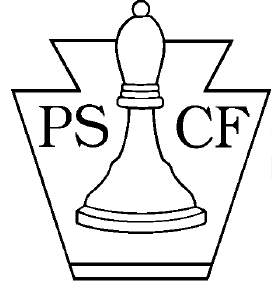 Scholastic ChampionshipsMarch 14 & 15The Lancaster Host Resort, 2300 Lincoln Highway East (Route 30), Lancaster PA 17602244 Trophies! 174 Individual & 70 Team! Join us at Pennsylvania’s biggest annual scholastic event. If you are coming early, don’t miss the PA Quick Chess Championship on Friday night. And if your parents, coaches or older siblings play, bring them along for the Lancaster Open & PA Collegiate Championship! 2-day Sections - Saturday March 14 & Sunday March 15K to 12 Open - EF: $33.00 - Trophies: 1st - 10th, 1st - 2nd U1600, 1st - 2nd U1400, 1st U1200, 1st - 2nd Unrated, 1st - 5th School, 1st - 2nd Club.7 to 12 U1300 - EF: $30.00 - Trophies: 1st - 10th, 1st - 2nd U1100, 1st - 2nd U900, 1st - 3rd Unrated, 1st - 5th School, 1st - 2nd Club.7 to 12 U1000 - EF: $29.00 - Trophies: 1st - 10th, 1st - 2nd U800, 1st U600, 1st - 10th School, 1st – 4th Club.7 to 12 Unrated –EF: $25.00 – Trophies: 1st – 10th, 1st – 2nd each grade (See 7 to 12 U1000 for team trophies)K to 8 Open - EF: $32.00 - Trophies: 1st - 10th, 1st U1400, 1st U1200, 1st U1000, 1st U800, 1st - 3rd Unrated, 1st - 5th School, 1st - 2nd Club.K to 6 Open - EF: $31.00 - Trophies: 1st - 10th, 1st U1100, 1st U900, 1st U700, 1st – 2nd Unrated, 1st - 5th School, 1st - 2nd Club.5 Round Swiss System: Saturday 10 am - 2 pm - 5:30 pm; Sunday 9 am - 1 pm. Time Control: Game / 90 Minutes with 5-second Delay. Saturday March 14 Only SectionsK to 3 Open - EF: $28 - Trophies: 1st - 10th, 1st U800, 1st U600, 1st U400, 1st – 3rd Unrated, 1st - 5th School, 1st - 2nd Club.K to 6 U800 - EF: $24 - Trophies: 1st - 10th, 1st - 2nd U600, 1st - 2nd U400, 1st – 2nd Unrated, 1st – 10th School, 1st – 4th Club.K to 6 Unrated - EF: $27 - Trophies: 1st – 10th, 1st - 2nd for each grade. (See K to 6 U800 for team trophies)5 Round Swiss System: Saturday 10 am - Noon - 2 pm - 4 pm - 6 pm. Time Control: Game / 40 Minutes with 5-second Delay. Sunday March 15 Only SectionK to 9 U1000 - EF: $26.00 - Trophies: 1st - 10th, 1st - 3rd U800, 1st - 2nd U600, 1st - 2nd Unr, 1st - 5th School, 1st - 2nd Club.5 Round Swiss System: Sunday 9 am - 10:45 am - 12:30 pm - 2:15 pm - 4 pm. Time Control: Game / 40 Minutes with 5-second Delay.All SectionsEntry Fees: If received by 2/28; $10 more if received 3/1 - 3/7; $20 more after 3/7. February 2014 Ratings used. Name: __________________________________________________________ Birthdate: ___________________Street Address: _________________________________________________________________________________City: _______________________ State: ___________ Zip Code: _____________ Phone #: ___________________Email Address: ___________________________________________________½-Bye Requested for Round: ______Grade: _____________ School: ___________________________________________________________________if also representing a club (not required), club name: ________________________ coach/captain: ______________if US Chess Federation member, ID #: ____________ Exp Date: ____________ February 2015 Rating: __________½-Byes: In order to allow participation by those players who might not be able to make all of their games, we allow players to request a single ½-bye. They are not paired for that round and it is treated like a draw for scoring purposes. You should request the ½-bye right on the entry form. Changes on-site will incur a $5 change fee. You can let the pairing TDs know an hour before the 1st and 2nd rounds and for later rounds you must request the ½-bye by the 2nd round. (This is different than when we force someone to take a bye because there is an odd number of players in their section, in that case they would receive a 1-bye.)On-Site Registration: We do recommend that all players try to register in advance. That makes the tournament organizers’ and directors’ job much easier and it also saves you money. However for those who don’t, there are limited opportunities to register at the tournament. Entries will be taken on Friday night March 13 from 6 to 10 pm at the tournament site and on Saturday morning March 14 from 10 to 11 am at the site. Those players registering on Saturday will receive a ½-point bye for the 1st round. Entries for the Sunday-only K-9 U1000 section will also be taken throughout Saturday until 5:30 pm. Teams: School teams can include all players from that school that are playing in the particular section. Club teams must represent a club which meets at least 8 months per year and is a USCF affiliate. Club teams are limited to at most 10 players in a section and all players must have recently attended 6 or more regular meetings of the club. (A club officer should be able to provide verification that players are eligible to compete for their club.) Players may compete for both their school and club teams. Team scores are calculated by summing the top 4 scores from members of that team. However, teams can consist of 2 or 3 players, though they will naturally be at a big disadvantage in competing for prizes. For schools, we will be using the “Plus 2 Pairing” rules, so you won’t in general play a teammate unless you both have at least a +2 score and there is no other way to pair your score group. For clubs, we will avoid pairing teammates until the last two rounds of the tournament. But for those final two rounds, club affiliation will be ignored in the pairing process. Changes after initial entry will be charged $5.Hotel: The tournament is being played at the Lancaster Host Resort and Conference Center, 2300 Lincoln Highway East (Route 30), Lancaster PA 17602.  With the convenience of staying right at the tournament site, rooms are available for $75 - $75 - $80 - $85. Mention “State Chess Championship” for the best rate as early as possible. For further information: 1-800-233-0121.Information: For more information about the event visit http://www.pscfchess.org/pascholasticchamp/ or http://mindseyepress.webs.com/apps/webstore/products/category/776316?page=1 (you may sign up via Paypal or Credit card through Paypal.)                   Once the USCF February rating supplement is available, we will begin posting entries as they are received. Please check that we have handled your entry correctly and help us correct any problems before the event begins. You can also contact Joshua M Anderson: joshuamiltonanderson@gmail.com 484-948-5692. Bughouse Tournament: We will be continuing this popular event (which is for scholastic players only). You must register at the tournament site on Friday evening or on Saturday up until 8:30 pm. The tournament will begin on Saturday at 8:45 pm. The entry fee will be $20/team. Tournament organization and the trophies to be awarded will depend upon the number and distribution of entries.In order to encourage the providing of early and accurate information (which will greatly simplify the registration process), there is a $5 handling fee for changes/refunds requested after 2/28.A one year PSCF (Pennsylvania State Chess Federation) membership extension is provided to all entrants.Thanks to Bob Ferguson for donating scholarship prizes to the Castle Chess Camp next summer. For information on their activities check them out on the web at http://www.amchess.org/Thanks to SM Peter Minear who will provide game analysis on Saturday and Sunday!  From not knowing why you lost to helping tweak your opening, Peter is there to help students learn from their games!Entry Fee - Saturday & Sunday: _____________for section: _____________________ Entry Fee - Saturday only: _____________for section: _____________________ Entry Fee - $26.00 for Sunday only: _____________for section K to 9 U1000 Late Fee - add $10 after 2/28 or $20 after 3/7: _____________ USCF (Young Adult $30 (24 and under), Youth $25 (15 and under), Scholastic $21(12 and under): _____________ (required if not currently a member) Total: _____________   Make checks payable to: PSCF;And mail to: PSCF c/o Joshua Anderson, 206 Locust Lane, Exton, PA 19341